Table 9.1 Science, arts and professional qualifications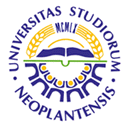 UNIVERSITY OF NOVI SADFACULTY OF AGRICULTURE 21000 NOVI SAD, TRG DOSITEJA OBRADOVIĆA 8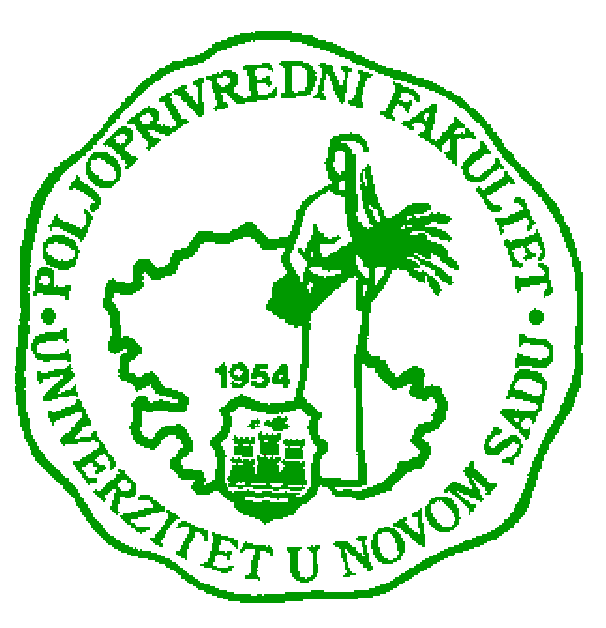 Study Programme AccreditationUNDERGRADUATE ACADEMIC STUDIES                   WATER MANAGEMENT Name and last name:Name and last name:Name and last name:Name and last name:Name and last name:Name and last name:Name and last name:Name and last name:Dragi RadomirovićDragi RadomirovićDragi RadomirovićDragi RadomirovićDragi RadomirovićAcademic title:Academic title:Academic title:Academic title:Academic title:Academic title:Academic title:Academic title:Full ProfessorFull ProfessorFull ProfessorFull ProfessorFull ProfessorName of the institution where the teacher works full time and starting date:Name of the institution where the teacher works full time and starting date:Name of the institution where the teacher works full time and starting date:Name of the institution where the teacher works full time and starting date:Name of the institution where the teacher works full time and starting date:Name of the institution where the teacher works full time and starting date:Name of the institution where the teacher works full time and starting date:Name of the institution where the teacher works full time and starting date:Faculty of Agriculture, Novi Sad,Departmant of Water Management, 20.11.1996.Faculty of Agriculture, Novi Sad,Departmant of Water Management, 20.11.1996.Faculty of Agriculture, Novi Sad,Departmant of Water Management, 20.11.1996.Faculty of Agriculture, Novi Sad,Departmant of Water Management, 20.11.1996.Faculty of Agriculture, Novi Sad,Departmant of Water Management, 20.11.1996.Scientific or art field:Scientific or art field:Scientific or art field:Scientific or art field:Scientific or art field:Scientific or art field:Scientific or art field:Scientific or art field:MechanicsMechanicsMechanicsMechanicsMechanicsAcademic carieerAcademic carieerAcademic carieerAcademic carieerAcademic carieerAcademic carieerAcademic carieerAcademic carieerAcademic carieerAcademic carieerAcademic carieerAcademic carieerAcademic carieerYearInstitutionInstitutionInstitutionInstitutionInstitutionFieldFieldAcademic title election:Academic title election:Academic title election:Academic title election:Academic title election:2006Faculty of Agriculture, Novi SadFaculty of Agriculture, Novi SadFaculty of Agriculture, Novi SadFaculty of Agriculture, Novi SadFaculty of Agriculture, Novi SadMechanicsMechanicsPhD thesis:PhD thesis:PhD thesis:PhD thesis:PhD thesis:1996Faculty of Technical Sciences, Novi SadFaculty of Technical Sciences, Novi SadFaculty of Technical Sciences, Novi SadFaculty of Technical Sciences, Novi SadFaculty of Technical Sciences, Novi SadTechnical Sciences, MechanicsTechnical Sciences, MechanicsSpecialization:Specialization:Specialization:Specialization:Specialization:Magister thesisMagister thesisMagister thesisMagister thesisMagister thesis1992Faculty of Technical Sciences, Novi SadFaculty of Technical Sciences, Novi SadFaculty of Technical Sciences, Novi SadFaculty of Technical Sciences, Novi SadFaculty of Technical Sciences, Novi SadTechnical Sciences, MechanicsTechnical Sciences, MechanicsBachelor's thesisBachelor's thesisBachelor's thesisBachelor's thesisBachelor's thesis1981Faculty of Technical Sciences, Novi SadFaculty of Technical Sciences, Novi SadFaculty of Technical Sciences, Novi SadFaculty of Technical Sciences, Novi SadFaculty of Technical Sciences, Novi SadMechanical Engineering, MechanicsMechanical Engineering, MechanicsList of courses being held by the teacher in the accredited study programmesList of courses being held by the teacher in the accredited study programmesList of courses being held by the teacher in the accredited study programmesList of courses being held by the teacher in the accredited study programmesList of courses being held by the teacher in the accredited study programmesList of courses being held by the teacher in the accredited study programmesList of courses being held by the teacher in the accredited study programmesList of courses being held by the teacher in the accredited study programmesList of courses being held by the teacher in the accredited study programmesList of courses being held by the teacher in the accredited study programmesList of courses being held by the teacher in the accredited study programmesList of courses being held by the teacher in the accredited study programmesList of courses being held by the teacher in the accredited study programmesIDIDCourse nameCourse nameCourse nameCourse nameCourse nameStudy programme name, study typeStudy programme name, study typeStudy programme name, study typeNumber of active teaching classes1.1.3OPT1O023OPT1O02MechanicsMechanicsMechanicsMechanicsMechanicsAgricultural EngineeringAgricultural EngineeringAgricultural Engineering4+42.2.3OUV1O023OUV1O02Mechanics 1Mechanics 1Mechanics 1Mechanics 1Mechanics 1Water Management, Agro-Industrial EngineeringWater Management, Agro-Industrial EngineeringWater Management, Agro-Industrial Engineering3+33.3.3OUV2O083OUV2O08Mechanics 2Mechanics 2Mechanics 2Mechanics 2Mechanics 2Water Management, Agro-Industrial EngineeringWater Management, Agro-Industrial EngineeringWater Management, Agro-Industrial Engineering3+34.4.3OPT2O073OPT2O07Strength of MaterialsStrength of MaterialsStrength of MaterialsStrength of MaterialsStrength of MaterialsAgricultural Engineering, Agro-Industrial EngineeringAgricultural Engineering, Agro-Industrial EngineeringAgricultural Engineering, Agro-Industrial Engineering2+3Representative refferences (minimum 5, not more than 10)Representative refferences (minimum 5, not more than 10)Representative refferences (minimum 5, not more than 10)Representative refferences (minimum 5, not more than 10)Representative refferences (minimum 5, not more than 10)Representative refferences (minimum 5, not more than 10)Representative refferences (minimum 5, not more than 10)Representative refferences (minimum 5, not more than 10)Representative refferences (minimum 5, not more than 10)Representative refferences (minimum 5, not more than 10)Representative refferences (minimum 5, not more than 10)Representative refferences (minimum 5, not more than 10)Representative refferences (minimum 5, not more than 10)Maretic R, Glavardanov V., Radomirovic D. (2007): Asymmetric vibrations and stability of a rotating annular plate loaded by a torque. Meccanica, 42, 537–546.Maretic R, Glavardanov V., Radomirovic D. (2007): Asymmetric vibrations and stability of a rotating annular plate loaded by a torque. Meccanica, 42, 537–546.Maretic R, Glavardanov V., Radomirovic D. (2007): Asymmetric vibrations and stability of a rotating annular plate loaded by a torque. Meccanica, 42, 537–546.Maretic R, Glavardanov V., Radomirovic D. (2007): Asymmetric vibrations and stability of a rotating annular plate loaded by a torque. Meccanica, 42, 537–546.Maretic R, Glavardanov V., Radomirovic D. (2007): Asymmetric vibrations and stability of a rotating annular plate loaded by a torque. Meccanica, 42, 537–546.Maretic R, Glavardanov V., Radomirovic D. (2007): Asymmetric vibrations and stability of a rotating annular plate loaded by a torque. Meccanica, 42, 537–546.Maretic R, Glavardanov V., Radomirovic D. (2007): Asymmetric vibrations and stability of a rotating annular plate loaded by a torque. Meccanica, 42, 537–546.Maretic R, Glavardanov V., Radomirovic D. (2007): Asymmetric vibrations and stability of a rotating annular plate loaded by a torque. Meccanica, 42, 537–546.Maretic R, Glavardanov V., Radomirovic D. (2007): Asymmetric vibrations and stability of a rotating annular plate loaded by a torque. Meccanica, 42, 537–546.Maretic R, Glavardanov V., Radomirovic D. (2007): Asymmetric vibrations and stability of a rotating annular plate loaded by a torque. Meccanica, 42, 537–546.Maretic R, Glavardanov V., Radomirovic D. (2007): Asymmetric vibrations and stability of a rotating annular plate loaded by a torque. Meccanica, 42, 537–546.Maretic R, Glavardanov V., Radomirovic D. (2007): Asymmetric vibrations and stability of a rotating annular plate loaded by a torque. Meccanica, 42, 537–546.Radomirovic D., Djukic Dj., Cveticanin L. (2010): The brachistochrone with a movable end-point and the non-simultaneous variations. ASME Journal of Computational and Nonlinear Dynamics.  5(1), 011007.Radomirovic D., Djukic Dj., Cveticanin L. (2010): The brachistochrone with a movable end-point and the non-simultaneous variations. ASME Journal of Computational and Nonlinear Dynamics.  5(1), 011007.Radomirovic D., Djukic Dj., Cveticanin L. (2010): The brachistochrone with a movable end-point and the non-simultaneous variations. ASME Journal of Computational and Nonlinear Dynamics.  5(1), 011007.Radomirovic D., Djukic Dj., Cveticanin L. (2010): The brachistochrone with a movable end-point and the non-simultaneous variations. ASME Journal of Computational and Nonlinear Dynamics.  5(1), 011007.Radomirovic D., Djukic Dj., Cveticanin L. (2010): The brachistochrone with a movable end-point and the non-simultaneous variations. ASME Journal of Computational and Nonlinear Dynamics.  5(1), 011007.Radomirovic D., Djukic Dj., Cveticanin L. (2010): The brachistochrone with a movable end-point and the non-simultaneous variations. ASME Journal of Computational and Nonlinear Dynamics.  5(1), 011007.Radomirovic D., Djukic Dj., Cveticanin L. (2010): The brachistochrone with a movable end-point and the non-simultaneous variations. ASME Journal of Computational and Nonlinear Dynamics.  5(1), 011007.Radomirovic D., Djukic Dj., Cveticanin L. (2010): The brachistochrone with a movable end-point and the non-simultaneous variations. ASME Journal of Computational and Nonlinear Dynamics.  5(1), 011007.Radomirovic D., Djukic Dj., Cveticanin L. (2010): The brachistochrone with a movable end-point and the non-simultaneous variations. ASME Journal of Computational and Nonlinear Dynamics.  5(1), 011007.Radomirovic D., Djukic Dj., Cveticanin L. (2010): The brachistochrone with a movable end-point and the non-simultaneous variations. ASME Journal of Computational and Nonlinear Dynamics.  5(1), 011007.Radomirovic D., Djukic Dj., Cveticanin L. (2010): The brachistochrone with a movable end-point and the non-simultaneous variations. ASME Journal of Computational and Nonlinear Dynamics.  5(1), 011007.Radomirovic D., Djukic Dj., Cveticanin L. (2010): The brachistochrone with a movable end-point and the non-simultaneous variations. ASME Journal of Computational and Nonlinear Dynamics.  5(1), 011007.Radomirovic D., · Djukic Dj., · Cveticanin L. (2011): The minimum plane path for movable end-points and the nonsimultaneous variations, Meccanica, 46(4), 711-721.Radomirovic D., · Djukic Dj., · Cveticanin L. (2011): The minimum plane path for movable end-points and the nonsimultaneous variations, Meccanica, 46(4), 711-721.Radomirovic D., · Djukic Dj., · Cveticanin L. (2011): The minimum plane path for movable end-points and the nonsimultaneous variations, Meccanica, 46(4), 711-721.Radomirovic D., · Djukic Dj., · Cveticanin L. (2011): The minimum plane path for movable end-points and the nonsimultaneous variations, Meccanica, 46(4), 711-721.Radomirovic D., · Djukic Dj., · Cveticanin L. (2011): The minimum plane path for movable end-points and the nonsimultaneous variations, Meccanica, 46(4), 711-721.Radomirovic D., · Djukic Dj., · Cveticanin L. (2011): The minimum plane path for movable end-points and the nonsimultaneous variations, Meccanica, 46(4), 711-721.Radomirovic D., · Djukic Dj., · Cveticanin L. (2011): The minimum plane path for movable end-points and the nonsimultaneous variations, Meccanica, 46(4), 711-721.Radomirovic D., · Djukic Dj., · Cveticanin L. (2011): The minimum plane path for movable end-points and the nonsimultaneous variations, Meccanica, 46(4), 711-721.Radomirovic D., · Djukic Dj., · Cveticanin L. (2011): The minimum plane path for movable end-points and the nonsimultaneous variations, Meccanica, 46(4), 711-721.Radomirovic D., · Djukic Dj., · Cveticanin L. (2011): The minimum plane path for movable end-points and the nonsimultaneous variations, Meccanica, 46(4), 711-721.Radomirovic D., · Djukic Dj., · Cveticanin L. (2011): The minimum plane path for movable end-points and the nonsimultaneous variations, Meccanica, 46(4), 711-721.Radomirovic D., · Djukic Dj., · Cveticanin L. (2011): The minimum plane path for movable end-points and the nonsimultaneous variations, Meccanica, 46(4), 711-721.Radomirovic D., Kovacic I. (2011): Dynamic circle of plane motion, Journal of Mechanical Engineering Science (Part C of the Proceeding of the Institution of Mechanical Engineers). 225(5), 1147-1151.Radomirovic D., Kovacic I. (2011): Dynamic circle of plane motion, Journal of Mechanical Engineering Science (Part C of the Proceeding of the Institution of Mechanical Engineers). 225(5), 1147-1151.Radomirovic D., Kovacic I. (2011): Dynamic circle of plane motion, Journal of Mechanical Engineering Science (Part C of the Proceeding of the Institution of Mechanical Engineers). 225(5), 1147-1151.Radomirovic D., Kovacic I. (2011): Dynamic circle of plane motion, Journal of Mechanical Engineering Science (Part C of the Proceeding of the Institution of Mechanical Engineers). 225(5), 1147-1151.Radomirovic D., Kovacic I. (2011): Dynamic circle of plane motion, Journal of Mechanical Engineering Science (Part C of the Proceeding of the Institution of Mechanical Engineers). 225(5), 1147-1151.Radomirovic D., Kovacic I. (2011): Dynamic circle of plane motion, Journal of Mechanical Engineering Science (Part C of the Proceeding of the Institution of Mechanical Engineers). 225(5), 1147-1151.Radomirovic D., Kovacic I. (2011): Dynamic circle of plane motion, Journal of Mechanical Engineering Science (Part C of the Proceeding of the Institution of Mechanical Engineers). 225(5), 1147-1151.Radomirovic D., Kovacic I. (2011): Dynamic circle of plane motion, Journal of Mechanical Engineering Science (Part C of the Proceeding of the Institution of Mechanical Engineers). 225(5), 1147-1151.Radomirovic D., Kovacic I. (2011): Dynamic circle of plane motion, Journal of Mechanical Engineering Science (Part C of the Proceeding of the Institution of Mechanical Engineers). 225(5), 1147-1151.Radomirovic D., Kovacic I. (2011): Dynamic circle of plane motion, Journal of Mechanical Engineering Science (Part C of the Proceeding of the Institution of Mechanical Engineers). 225(5), 1147-1151.Radomirovic D., Kovacic I. (2011): Dynamic circle of plane motion, Journal of Mechanical Engineering Science (Part C of the Proceeding of the Institution of Mechanical Engineers). 225(5), 1147-1151.Radomirovic D., Kovacic I. (2011): Dynamic circle of plane motion, Journal of Mechanical Engineering Science (Part C of the Proceeding of the Institution of Mechanical Engineers). 225(5), 1147-1151.Nikolic N., Antonic Z., Radomirovic D. (2011): On the influence of a pin type on the friction losses in pin bearings, Mechanism and Machine Theory. 46, 975-985.Nikolic N., Antonic Z., Radomirovic D. (2011): On the influence of a pin type on the friction losses in pin bearings, Mechanism and Machine Theory. 46, 975-985.Nikolic N., Antonic Z., Radomirovic D. (2011): On the influence of a pin type on the friction losses in pin bearings, Mechanism and Machine Theory. 46, 975-985.Nikolic N., Antonic Z., Radomirovic D. (2011): On the influence of a pin type on the friction losses in pin bearings, Mechanism and Machine Theory. 46, 975-985.Nikolic N., Antonic Z., Radomirovic D. (2011): On the influence of a pin type on the friction losses in pin bearings, Mechanism and Machine Theory. 46, 975-985.Nikolic N., Antonic Z., Radomirovic D. (2011): On the influence of a pin type on the friction losses in pin bearings, Mechanism and Machine Theory. 46, 975-985.Nikolic N., Antonic Z., Radomirovic D. (2011): On the influence of a pin type on the friction losses in pin bearings, Mechanism and Machine Theory. 46, 975-985.Nikolic N., Antonic Z., Radomirovic D. (2011): On the influence of a pin type on the friction losses in pin bearings, Mechanism and Machine Theory. 46, 975-985.Nikolic N., Antonic Z., Radomirovic D. (2011): On the influence of a pin type on the friction losses in pin bearings, Mechanism and Machine Theory. 46, 975-985.Nikolic N., Antonic Z., Radomirovic D. (2011): On the influence of a pin type on the friction losses in pin bearings, Mechanism and Machine Theory. 46, 975-985.Nikolic N., Antonic Z., Radomirovic D. (2011): On the influence of a pin type on the friction losses in pin bearings, Mechanism and Machine Theory. 46, 975-985.Nikolic N., Antonic Z., Radomirovic D. (2011): On the influence of a pin type on the friction losses in pin bearings, Mechanism and Machine Theory. 46, 975-985.Radomirovic D., Kovacic I. (2013): Deflection and potential energy of linear and nonlinear springs: approximate expressions in terms of generalized coordinates, EUROPEAN JOURNAL OF PHYSICS, 34 (3), 537-546.Radomirovic D., Kovacic I. (2013): Deflection and potential energy of linear and nonlinear springs: approximate expressions in terms of generalized coordinates, EUROPEAN JOURNAL OF PHYSICS, 34 (3), 537-546.Radomirovic D., Kovacic I. (2013): Deflection and potential energy of linear and nonlinear springs: approximate expressions in terms of generalized coordinates, EUROPEAN JOURNAL OF PHYSICS, 34 (3), 537-546.Radomirovic D., Kovacic I. (2013): Deflection and potential energy of linear and nonlinear springs: approximate expressions in terms of generalized coordinates, EUROPEAN JOURNAL OF PHYSICS, 34 (3), 537-546.Radomirovic D., Kovacic I. (2013): Deflection and potential energy of linear and nonlinear springs: approximate expressions in terms of generalized coordinates, EUROPEAN JOURNAL OF PHYSICS, 34 (3), 537-546.Radomirovic D., Kovacic I. (2013): Deflection and potential energy of linear and nonlinear springs: approximate expressions in terms of generalized coordinates, EUROPEAN JOURNAL OF PHYSICS, 34 (3), 537-546.Radomirovic D., Kovacic I. (2013): Deflection and potential energy of linear and nonlinear springs: approximate expressions in terms of generalized coordinates, EUROPEAN JOURNAL OF PHYSICS, 34 (3), 537-546.Radomirovic D., Kovacic I. (2013): Deflection and potential energy of linear and nonlinear springs: approximate expressions in terms of generalized coordinates, EUROPEAN JOURNAL OF PHYSICS, 34 (3), 537-546.Radomirovic D., Kovacic I. (2013): Deflection and potential energy of linear and nonlinear springs: approximate expressions in terms of generalized coordinates, EUROPEAN JOURNAL OF PHYSICS, 34 (3), 537-546.Radomirovic D., Kovacic I. (2013): Deflection and potential energy of linear and nonlinear springs: approximate expressions in terms of generalized coordinates, EUROPEAN JOURNAL OF PHYSICS, 34 (3), 537-546.Radomirovic D., Kovacic I. (2013): Deflection and potential energy of linear and nonlinear springs: approximate expressions in terms of generalized coordinates, EUROPEAN JOURNAL OF PHYSICS, 34 (3), 537-546.Radomirovic D., Kovacic I. (2013): Deflection and potential energy of linear and nonlinear springs: approximate expressions in terms of generalized coordinates, EUROPEAN JOURNAL OF PHYSICS, 34 (3), 537-546.Radomirovic D., Kovacic I. (2014): On the equivalent systems for concurrent springs and dampers - Part 1: Small in-plane oscillations, PROCEEDINGS OF THE INSTITUTION OF MECHANICAL ENGINEERS PART C-JOURNAL OF MECHANICAL ENGINEERING SCIENCE, 228 (14), 2520-2531.Radomirovic D., Kovacic I. (2014): On the equivalent systems for concurrent springs and dampers - Part 1: Small in-plane oscillations, PROCEEDINGS OF THE INSTITUTION OF MECHANICAL ENGINEERS PART C-JOURNAL OF MECHANICAL ENGINEERING SCIENCE, 228 (14), 2520-2531.Radomirovic D., Kovacic I. (2014): On the equivalent systems for concurrent springs and dampers - Part 1: Small in-plane oscillations, PROCEEDINGS OF THE INSTITUTION OF MECHANICAL ENGINEERS PART C-JOURNAL OF MECHANICAL ENGINEERING SCIENCE, 228 (14), 2520-2531.Radomirovic D., Kovacic I. (2014): On the equivalent systems for concurrent springs and dampers - Part 1: Small in-plane oscillations, PROCEEDINGS OF THE INSTITUTION OF MECHANICAL ENGINEERS PART C-JOURNAL OF MECHANICAL ENGINEERING SCIENCE, 228 (14), 2520-2531.Radomirovic D., Kovacic I. (2014): On the equivalent systems for concurrent springs and dampers - Part 1: Small in-plane oscillations, PROCEEDINGS OF THE INSTITUTION OF MECHANICAL ENGINEERS PART C-JOURNAL OF MECHANICAL ENGINEERING SCIENCE, 228 (14), 2520-2531.Radomirovic D., Kovacic I. (2014): On the equivalent systems for concurrent springs and dampers - Part 1: Small in-plane oscillations, PROCEEDINGS OF THE INSTITUTION OF MECHANICAL ENGINEERS PART C-JOURNAL OF MECHANICAL ENGINEERING SCIENCE, 228 (14), 2520-2531.Radomirovic D., Kovacic I. (2014): On the equivalent systems for concurrent springs and dampers - Part 1: Small in-plane oscillations, PROCEEDINGS OF THE INSTITUTION OF MECHANICAL ENGINEERS PART C-JOURNAL OF MECHANICAL ENGINEERING SCIENCE, 228 (14), 2520-2531.Radomirovic D., Kovacic I. (2014): On the equivalent systems for concurrent springs and dampers - Part 1: Small in-plane oscillations, PROCEEDINGS OF THE INSTITUTION OF MECHANICAL ENGINEERS PART C-JOURNAL OF MECHANICAL ENGINEERING SCIENCE, 228 (14), 2520-2531.Radomirovic D., Kovacic I. (2014): On the equivalent systems for concurrent springs and dampers - Part 1: Small in-plane oscillations, PROCEEDINGS OF THE INSTITUTION OF MECHANICAL ENGINEERS PART C-JOURNAL OF MECHANICAL ENGINEERING SCIENCE, 228 (14), 2520-2531.Radomirovic D., Kovacic I. (2014): On the equivalent systems for concurrent springs and dampers - Part 1: Small in-plane oscillations, PROCEEDINGS OF THE INSTITUTION OF MECHANICAL ENGINEERS PART C-JOURNAL OF MECHANICAL ENGINEERING SCIENCE, 228 (14), 2520-2531.Radomirovic D., Kovacic I. (2014): On the equivalent systems for concurrent springs and dampers - Part 1: Small in-plane oscillations, PROCEEDINGS OF THE INSTITUTION OF MECHANICAL ENGINEERS PART C-JOURNAL OF MECHANICAL ENGINEERING SCIENCE, 228 (14), 2520-2531.Radomirovic D., Kovacic I. (2014): On the equivalent systems for concurrent springs and dampers - Part 1: Small in-plane oscillations, PROCEEDINGS OF THE INSTITUTION OF MECHANICAL ENGINEERS PART C-JOURNAL OF MECHANICAL ENGINEERING SCIENCE, 228 (14), 2520-2531.Radomirovic D., Kovacic I. (2014): On the equivalent systems for concurrent springs and dampers - Part 2: Small out-of-plane oscillations, PROCEEDINGS OF THE INSTITUTION OF MECHANICAL ENGINEERS PART C-JOURNAL OF MECHANICAL ENGINEERING SCIENCE, 228 (14), 2532-2544.Radomirovic D., Kovacic I. (2014): On the equivalent systems for concurrent springs and dampers - Part 2: Small out-of-plane oscillations, PROCEEDINGS OF THE INSTITUTION OF MECHANICAL ENGINEERS PART C-JOURNAL OF MECHANICAL ENGINEERING SCIENCE, 228 (14), 2532-2544.Radomirovic D., Kovacic I. (2014): On the equivalent systems for concurrent springs and dampers - Part 2: Small out-of-plane oscillations, PROCEEDINGS OF THE INSTITUTION OF MECHANICAL ENGINEERS PART C-JOURNAL OF MECHANICAL ENGINEERING SCIENCE, 228 (14), 2532-2544.Radomirovic D., Kovacic I. (2014): On the equivalent systems for concurrent springs and dampers - Part 2: Small out-of-plane oscillations, PROCEEDINGS OF THE INSTITUTION OF MECHANICAL ENGINEERS PART C-JOURNAL OF MECHANICAL ENGINEERING SCIENCE, 228 (14), 2532-2544.Radomirovic D., Kovacic I. (2014): On the equivalent systems for concurrent springs and dampers - Part 2: Small out-of-plane oscillations, PROCEEDINGS OF THE INSTITUTION OF MECHANICAL ENGINEERS PART C-JOURNAL OF MECHANICAL ENGINEERING SCIENCE, 228 (14), 2532-2544.Radomirovic D., Kovacic I. (2014): On the equivalent systems for concurrent springs and dampers - Part 2: Small out-of-plane oscillations, PROCEEDINGS OF THE INSTITUTION OF MECHANICAL ENGINEERS PART C-JOURNAL OF MECHANICAL ENGINEERING SCIENCE, 228 (14), 2532-2544.Radomirovic D., Kovacic I. (2014): On the equivalent systems for concurrent springs and dampers - Part 2: Small out-of-plane oscillations, PROCEEDINGS OF THE INSTITUTION OF MECHANICAL ENGINEERS PART C-JOURNAL OF MECHANICAL ENGINEERING SCIENCE, 228 (14), 2532-2544.Radomirovic D., Kovacic I. (2014): On the equivalent systems for concurrent springs and dampers - Part 2: Small out-of-plane oscillations, PROCEEDINGS OF THE INSTITUTION OF MECHANICAL ENGINEERS PART C-JOURNAL OF MECHANICAL ENGINEERING SCIENCE, 228 (14), 2532-2544.Radomirovic D., Kovacic I. (2014): On the equivalent systems for concurrent springs and dampers - Part 2: Small out-of-plane oscillations, PROCEEDINGS OF THE INSTITUTION OF MECHANICAL ENGINEERS PART C-JOURNAL OF MECHANICAL ENGINEERING SCIENCE, 228 (14), 2532-2544.Radomirovic D., Kovacic I. (2014): On the equivalent systems for concurrent springs and dampers - Part 2: Small out-of-plane oscillations, PROCEEDINGS OF THE INSTITUTION OF MECHANICAL ENGINEERS PART C-JOURNAL OF MECHANICAL ENGINEERING SCIENCE, 228 (14), 2532-2544.Radomirovic D., Kovacic I. (2014): On the equivalent systems for concurrent springs and dampers - Part 2: Small out-of-plane oscillations, PROCEEDINGS OF THE INSTITUTION OF MECHANICAL ENGINEERS PART C-JOURNAL OF MECHANICAL ENGINEERING SCIENCE, 228 (14), 2532-2544.Radomirovic D., Kovacic I. (2014): On the equivalent systems for concurrent springs and dampers - Part 2: Small out-of-plane oscillations, PROCEEDINGS OF THE INSTITUTION OF MECHANICAL ENGINEERS PART C-JOURNAL OF MECHANICAL ENGINEERING SCIENCE, 228 (14), 2532-2544.Summary data for the teacher's scientific or art and professional activity: Summary data for the teacher's scientific or art and professional activity: Summary data for the teacher's scientific or art and professional activity: Summary data for the teacher's scientific or art and professional activity: Summary data for the teacher's scientific or art and professional activity: Summary data for the teacher's scientific or art and professional activity: Summary data for the teacher's scientific or art and professional activity: Summary data for the teacher's scientific or art and professional activity: Summary data for the teacher's scientific or art and professional activity: Summary data for the teacher's scientific or art and professional activity: Summary data for the teacher's scientific or art and professional activity: Summary data for the teacher's scientific or art and professional activity: Summary data for the teacher's scientific or art and professional activity: Quotation total: Quotation total: Quotation total: Quotation total: Quotation total: Quotation total: Quotation total: 999999Total of SCI (SSCI) list papers:Total of SCI (SSCI) list papers:Total of SCI (SSCI) list papers:Total of SCI (SSCI) list papers:Total of SCI (SSCI) list papers:Total of SCI (SSCI) list papers:Total of SCI (SSCI) list papers:888888Current projects:Current projects:Current projects:Current projects:Current projects:Current projects:Current projects:Domestic: 2Domestic: 2Domestic: 2International:International:International:Specialization Specialization Specialization 